                                 ПОСТАНОВЛЕНИЕ                             проектГлавы муниципального образования«Натырбовское сельское поселение»« » сентября  2019 г.                                              № .                                              с.НатырбовоОб отмене Постановления  главы муниципального образования  «Натырбовское сельское               поселение» № 33 от 28.06.2019г. «Об утверждении административного регламента по предоставлению муниципальной услуги «Рассмотрение уведомлений о планируемом сносе  объекта капитального строительства, о завершении сноса объекта капитального строительства» на территории муниципального образования «Натырбовское сельское поселение»»            Руководствуясь Уставом муниципального образования «Натырбовское сельское поселение» П О С Т А Н О В Л Я Ю :Отменить  Постановление  главы муниципального образования  «Натырбовское сельское поселение»  № 33 от 28.06.2019г. «Об утверждении административного регламента по предоставлению муниципальной услуги «Рассмотрение уведомлений о планируемом сносе  объекта капитального строительства, о завершении сноса объекта капитального строительства» на территории муниципального образования «Натырбовское сельское поселение»»Настоящее Постановление  обнародовать на информационном стенде в администрации поселения  и разместить  на  официальном сайте администрации в сети Интернет  по адресу: //adm-natyrbovo.ru// Постановление вступает в силу со дня его подписания.И.о. главы муниципального образования«Натырбовское сельское поселение»                                                     Е.В.Морозова УРЫСЫЕ ФЕДЕРАЦИЕАДЫГЭ РЕСПУБЛИКМУНИЦИПАЛЬНЭ  ГЪЭПСЫКIЭ ЗИIЭ «НАТЫРБЫЕ  КЪОДЖЭ ПСЭУПI»385434 с. Натырбово,ул. Советская № 52тел./факс 9-76-69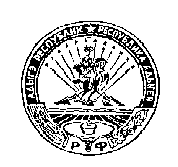 РОССИЙСКАЯ ФЕДЕРАЦИЯРЕСПУБЛИКА АДЫГЕЯМУНИЦИПАЛЬНОЕ ОБРАЗОВАНИЕ«НАТЫРБОВСКОЕ СЕЛЬСКОЕ ПОСЕЛЕНИЕ»385434 с. Натырбово, ул. Советская № 52тел./факс 9-76-69